Song of you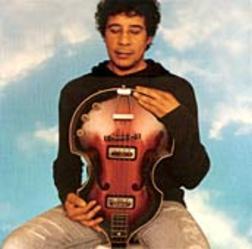 Pour qu'elle penche la tête vers moi doucement Qu'elle sente dans mon cœur les sentiments Pour que dans ses fatigues, ses sommeils Y' ait que moi Toutes ces mélodies, Ces variétés que je traîne, C'est tout simplement Pour que ma fiancée m'aime Que la réserve de baisers qu'elle a Que tous les messages que son cœur envoie Ouh... Que tous ces... [bisou] Aillent Sur ma joue My... Song of you C'est pour sécotine you C'est d' la colle chantée Pour que tu partes jamais Que tu dises à tout 1' monde Ce guimauve singer Moi tout ce qu'il sing ça m' plaît Voilà pourquoi p'tit bout I sing my song of you {Refrain}Pour qu' les beaux bateaux, les jolis avions La laissent tranquille, rêveuse, à la maison Que ses itinéraires, Toutes ses croisières Ce soit moi Pour que dans mes notes, Dans mes chansons, dans mes airs On sente quelque chose Comme une présence ordinaire Pour qu'au terminal, arrivé au port On se dise "Youpi ! youpi ! On part encore" Ouh... Après le grand bye bye J' lui chante encore {Refrain} You're mine Oh you be mine l'm your lover I wanna be loved C'est pour son amour en échangeLaurent Voulzy, 1987 http://www.youtube.com/watch?v=rlkBBTLsSOc 